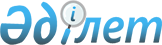 2024-2026 жылдарға арналған Зайсан ауданы Кеңсай ауылдық округінің бюджеті туралыШығыс Қазақстан облысы Зайсан аудандық мәслихатының 2023 жылғы 29 желтоқсандағы № 01-03/VIII-17-7 шешімі
      ЗҚАИ-ның ескертпесі!
      Осы шешім 01.01 2024 бастап қолданысқа енгізіледі.
      Қазақстан Республикасының Бюджет Кодексінің 73-1, 75-баптарына, "Қазақстан Республикасындағы жергілікті мемлекеттік басқару және өзін-өзі басқару туралы" Қазақстан Республикасының Заңының 6-бабы 1-тармағының 1) тармақшасына, "2024-2026жылдарға Зайсан ауданының бюджеті туралы" Зайсан аудандық мәслихатының 2023 жылғы жылғы 25 желтоқсандағы №01-03/VIII -15-2 шешіміне сәйкес Зайсан аудандық мәслихаты ШЕШТІ:
      1) тармақшасынаЗайсан аудандық мәслихаты ШЕШТІ:
      1. 2024-2026 жылдарға арналған Кеңсай ауылдық округінің бюджеті тиісінше1, 2, 3-қосымшаларға сәйкес, соның ішінде 2024 жылға мынадай көлемдерде бекітілсін:
      1) кірістер – 79599,1 мың теңге, соның ішінде:
      салықтық түсімдер - 8495,4мың теңге;
      салықтық емес түсімдер – 418,6 мың теңге;
      негізгі капиталды сатудан түсетін түсімдер –133,0 мың теңге;
      трансферттердіңтүсімдері –70552,1мыңтеңге;
      2) шығындар – 80469,6мыңтеңге;
      3) таза бюджеттіккредиттеу– 0,0мыңтеңге, соның ішінде:
      бюджеттіккредиттер– 0,0мыңтеңге;
      бюджеттіккредиттердіөтеу – 0,0мыңтеңге;
      4) қаржыактивтеріменжасалатыноперацияларбойынша сальдо – 0,0мыңтеңге;
      қаржы активтерін сатып алу – 0,0 мың теңге;
      мемлекеттің қаржы активтерін сатудан түсетін түсімдер – 0,0 мың теңге;
      5) бюджет тапшылығы (профициті) – -870,5 мың теңге;
      6) бюджет тапшылығын қаржыландыру (профицитті пайдалану) – 870,5 мың теңге;
      қарыздар түсімі – 0,0 мың теңге;
      қарыздарды өтеу – 0,0 мың теңге;
      бюджет қаражатының пайдаланатын қалдықтары – 870,5 мың теңге.
      Ескерту. 1-тармақ жаңа редакцияда - Шығыс Қазақстан облысы Зайсан аудандық мәслихатының 27.05.2024 № VIII-23-5 шешімімен (01.01.2024 бастап қолданысқа енгізіледі).


      2. 2024 жылға арналған Кеңсай ауылдық округінің бюджетіне аудандық бюджеттен берілетін субвенция көлемі 50 707,0 мың теңге сомасында белгіленгені ескерілсін.
      2-1. 870,5 мың теңге бюджет қаражатының пайдаланатын қалдықтары осы шешімнің 4-қосымшасына сәйкес бөлінсін.
      Ескерту. Шешім 2-1-тармақпен толықтырылды - Шығыс Қазақстан облысы Зайсан аудандық мәслихатының 27.03.2024 № VIII-21-15 шешімімен (01.01.2024 бастап қолданысқа енгізіледі).


      3. Осы шешім 2024 жылғы 1 қаңтардан бастап қолданысқа енгізіледі. 2024 жылға арналған Кеңсай ауылдық округінің бюджеті
      Ескерту. 1-қосымша жаңа редакцияда - Шығыс Қазақстан облысы Зайсан аудандық мәслихатының 27.05.2024 № VIII-23-5 шешімімен (01.01.2024 бастап қолданысқа енгізіледі). 2025 жылға арналған Кеңсай ауылдық округінің бюджеті 2026 жылға арналған Кеңсай ауылдық округінің бюджеті Бюджет қаражаттарының пайдаланатын қалдықтары
      Ескерту. Шешім 4-қосымшамен толықтырылды - Шығыс Қазақстан облысы Зайсан аудандық мәслихатының 27.03.2024 № VIII-21-15 шешімімен (01.01.2024 бастап қолданысқа енгізіледі).
					© 2012. Қазақстан Республикасы Әділет министрлігінің «Қазақстан Республикасының Заңнама және құқықтық ақпарат институты» ШЖҚ РМК
				
      Аудандық мәслихат төрағасы 

Е. Загипаров
Зайсан аудандық мәслихатының 
2023 жылғы 29 желтоқсандағы 
№ 01-03/VIII-17-7 шешіміне 
1 қосымша
Санаты
Санаты
Санаты
Санаты
Сома (мыңтеңге)
Сыныбы
Сыныбы
Сыныбы
Сома (мыңтеңге)
Кішісыныбы
Кішісыныбы
Сома (мыңтеңге)
Атауы
Сома (мыңтеңге)
I. КІРІСТЕР
79599,1
1
Салықтықтүсімдер
8 495,4
01
Табыссалығы
3 100,0
2
Төлем көзінен салық салынбайтын табыстардан ұсталатын жеке табыс салығы 
3 100,0
04
Меншiккесалынатынсалықтар
4979,0
1
Мүлiккесалынатынсалықтар
420,0
3
Жер салығы
134,0
4
Көлiкқұралдарынасалынатынсалық
4157,0
5
Бірыңғай жер салығы
268,0
05
Тауарларға, жұмыстарғажәне көрсетілетін қызметтергесалынатынiшкiсалықтар
416,4
3
Табиғи және басқа да ресурстарды пайдаланғаны үшiн түсетiн түсiмдер
416,4
2
Салықтықеместүсiмдер
416,4
01
Мемлекеттікменшіктентүсетінкірістер
418,6
5
Мемлекетменшігіндегімүліктіжалғаберудентүсетінкірістер
418,6
3
Негізгі капиталды сатудан түсетін түсімдер
133,0
03
Жер және материалдық емес активтерді сату
133,0
1
Жерді сату
48,0
2
Материалдық емес активтерді сату
85,0
4
Трансферттердіңтүсімдері
70552,1
02
Мемлекеттік басқарудың жоғары тұрған органдарынан түсетін трансферттер
70552,1
3
Аудандардың (облыстық маңызы бар қаланың) бюджетінен трансферттер
70552,1
Функционалдық топ
Функционалдық топ
Функционалдық топ
Функционалдық топ
Функционалдық топ
Сома (мыңтеңге)
Кішіфункция
Кішіфункция
Кішіфункция
Кішіфункция
Сома (мыңтеңге)
Бюджеттікбағдарламалардыңәкімшісі
Бюджеттікбағдарламалардыңәкімшісі
Бюджеттікбағдарламалардыңәкімшісі
Сома (мыңтеңге)
Бағдарлама
Бағдарлама
Сома (мыңтеңге)
Атауы
Сома (мыңтеңге)
II.ШЫҒЫНДАР
80469,6
1
Жалпы сипаттағы мемлекеттiк қызметтер 
39616,5
1
Мемлекеттiк басқарудың жалпы функцияларын орындайтын өкiлдi, атқарушы және басқа органдар
39616,5
124
Аудандық маңызы бар қала, ауыл, кент, ауылдық округ әкімінің аппараты
39616,5
001
Аудандық маңызы бар қала, ауыл, кент, ауылдық округ әкімінің қызметін қамтамасыз ету жөніндегі қызметтер
38962,0
022
Мемлекеттік органның күрделі шығыстары
654,5
6
Әлеуметтiк көмек және әлеуметтiк қамсыздандыру
15 690,0
2
Әлеуметтiк көмек
15 690,0
124
Аудандық маңызы бар қала, ауыл, кент, ауылдық округ әкімінің аппараты
15 690,0
003
Мұқтаж азаматтарға үйде әлеуметтік көмек көрсету
15 690,0
7
Тұрғын үй-коммуналдық шаруашылық
15877,3
2
Коммуналдық шаруашылық
1 133,5
124
Аудандық маңызы бар қала, ауыл, кент, ауылдық округ әкімінің аппараты
1 133,5
014
Елді мекендерді сумен жабдықтауды ұйымдастыру
1 133,5
3
Елді-мекендерді көркейту
14743,8
124
Аудандық маңызы бар қала, ауыл, кент, ауылдық округ әкімінің аппараты
14743,8
008
Елді мекендердегі көшелерді жарықтандыру
7971,8
009
Елді мекендердің санитариясын қамтамасыз ету
700,0
011
Елді мекендерді абаттандыру мен көгалдандыру
6072,0
8
Мәдениет, спорт, туризм және ақпараттық кеңістiк
750,0
1
Мәдениет саласындағы қызмет
600,0
124
Аудандық маңызы бар қала, ауыл, кент, ауылдық округ әкімінің аппараты
600,0
006
Жергілікті деңгейде мәдени-демалыс жұмысын қолдау
600,0
2
Спорт
150,0
124
Аудандық маңызы бар қала, ауыл, кент, ауылдық округ әкімінің аппараты
150,0
028
Жергілікті деңгейде дене шынықтыру-сауықтыру және спорттық іс-шараларды өткізу
150,0
12
Көлiк және коммуникация
8519,8
1
Автомобиль көлiгi
8519,8
124
Аудандық маңызы бар қала, ауыл, кент, ауылдық округ әкімінің аппараты
8519,8
013
Аудандық маңызы бар қалаларда, ауылдарда, кенттерде, ауылдық округтерде автомобиль жолдарының жұмыс істеуін қамтамасыз ету
8519,8
15
Трансферттер
16,0
1
Трансферттер
16,0
124
Аудандық маңызы бар қала, ауыл, кент, ауылдық округ әкімінің аппараты
16,0
048
Пайдаланылмаған (толық пайдаланылмаған) нысаналы трансферттерді қайтару
16,0
III.ТАЗА БЮДЖЕТТІК КРЕДИТТЕУ
0,0
Бюджеттіккредиттер
0,0
Бюджеттіккредиттердіөтеу
0,0
IV. ҚАРЖЫ АКТИВТЕРІМЕН ЖАСАЛАТЫН ОПЕРАЦИЯЛАР БОЙЫНША САЛЬДО
0,0
Қаржыактивтерінсатыпалу
0,0
Мемлекеттің қаржы активтерін сатудан түсетін түсімдер
0,0
V.БЮДЖЕТ ТАПШЫЛЫҒЫ (ПРОФИЦИТ)
-870,5
VI.БЮДЖЕТ ТАПШЫЛЫҒЫН ҚАРЖЫЛАНДЫРУ (ПРОФИЦИТТІ ПАЙДАЛАНУ)
870,5
Қарыздартүсімі
0,0
Қарыздардыөтеу
0,0
8
Бюджет қаражаттарыныңпайдаланылатынқалдықтары
870,5
01
Бюджет қаражаты қалдықтары
870,5
1
Бюджет қаражатының бос қалдықтары
870,5Зайсан аудандық мәслихатының 
2023 жылғы 29 желтоқсандағы 
№ 01-03/VIII-17-7 шешіміне 
2-қосымша
Санаты
Санаты
Санаты
Санаты
Сома (мың теңге)
Сыныбы
Сыныбы
Сыныбы
Сома (мың теңге)
Кіші сыныбы
Кіші сыныбы
Сома (мың теңге)
Атауы
Сома (мың теңге)
I. КІРІСТЕР
62 014,0
1
Салықтық түсімдер
9 109,0
01
Табыс салығы 
3 317,0
2
Жеке табыс салығы
3 317,0
04
Меншiкке салынатын салықтар
5 225,0
1
Мүлiкке салынатын салықтар
449,0
3
Жер салығы
93,0
4
Көлiк құралдарына салынатын салық
4 448,0
5
Бірыңғай жер салығы
235,0
 05
Тауарларға, жұмыстарға және көрсетілетін қызметтерге салынатын iшкi салықтар
567,0
3 
Табиғи және басқа да ресурстарды пайдаланғаны үшiн түсетiн түсiмдер
567,0
2
Салықтық емес түсiмдер
428,0
01
Мемлекеттік меншіктен түсетін кірістер
428,0
5
Мемлекет меншігіндегі мүлікті жалға беруден түсетін кірістер
428,0
3
Негізгі капиталды сатудан түсетін түсімдер
142,0
03
Жер және материалдық емес активтерді сату
142,0
1
Жерді сату
51,0
2
Материалдық емес активтерді сату
91,0
4
Трансферттердің түсімдері
52 335,0
02
Мемлекеттік басқарудың жоғары тұрған органдарынан түсетін трансферттер
52 335,0
3
Аудандардың (облыстық маңызы бар қаланың) бюджетінен трансферттер
52 335,0
Функционалдық топ
Функционалдық топ
Функционалдық топ
Функционалдық топ
Функционалдық топ
Сома (мың теңге)
Кіші функция
Кіші функция
Кіші функция
Кіші функция
Сома (мың теңге)
Бюджеттік бағдарламалардың әкімшісі
Бюджеттік бағдарламалардың әкімшісі
Бюджеттік бағдарламалардың әкімшісі
Сома (мың теңге)
Бағдарлама
Бағдарлама
Сома (мың теңге)
Атауы
Сома (мың теңге)
II.ШЫҒЫНДАР
62 014,0
1
Жалпы сипаттағы мемлекеттiк көрсетілетін қызметтер
40 020,0
1
Мемлекеттiк басқарудың жалпы функцияларын орындайтын өкiлдi, атқарушы және басқа органдар
40 020,0
124
Аудандық маңызы бар қала, ауыл, кент, ауылдық округ әкімінің аппараты
40 020,0
001
Аудандық маңызы бар қала, ауыл, кент, ауылдық округ әкімінің қызметін қамтамасыз ету жөніндегі қызметтер
39 600,0
022
Мемлекеттік органның күрделі шығыстары
420,0
6
Әлеуметтiк көмек және әлеуметтiк қамсыздандыру
15 746,0
2
Әлеуметтiк көмек
15 746,0
124
Аудандық маңызы бар қала, ауыл, кент, ауылдық округ әкімінің аппараты
15 746,0
003
Мұқтаж азаматтарға үйде әлеуметтік көмек көрсету
15 746,0
7
Тұрғын үй-коммуналдық шаруашылық
4 725,0
3
Елді-мекендерді көркейту
4 725,0
124
Аудандық маңызы бар қала, ауыл, кент, ауылдық округ әкімінің аппараты
4 725,0
008
Елді мекендердегі көшелерді жарықтандыру
3 570,0
009
Елді мекендердің санитариясын қамтамасыз ету
735,0
011
Елді мекендерді абаттандыру мен көгалдандыру
420,0
8
Мәдениет, спорт, туризм және ақпараттық кеңістiк
788,0
1
Мәдениет саласындағы қызмет
630,0
124
Аудандық маңызы бар қала, ауыл, кент, ауылдық округ әкімінің аппараты
630,0
006
Жергілікті деңгейде мәдени-демалыс жұмысын қолдау
630,0
2
Спорт
158,0
124
Аудандық маңызы бар қала, ауыл, кент, ауылдық округ әкімінің аппараты
158,0
028
Жергілікті деңгейде дене шынықтыру-сауықтыру және спорттық іс-шараларды өткізу
158,0
12
Көлiк және коммуникация
735,0
1
Автомобиль көлiгi
735,0
124
Аудандық маңызы бар қала, ауыл, кент, ауылдық округ әкімінің аппараты
735,0
013
Аудандық маңызы бар қалаларда, ауылдарда, кенттерде, ауылдық округтерде автомобиль жолдарының жұмыс істеуін қамтамасыз ету
735,0
III.ТАЗА БЮДЖЕТТІК КРЕДИТТЕУ
0,0
Бюджеттік кредиттер
0,0
Бюджеттік кредиттерді өтеу
0,0
IV. ҚАРЖЫ АКТИВТЕРІМЕН ЖАСАЛАТЫН ОПЕРАЦИЯЛАР БОЙЫНША САЛЬДО
0,0
Қаржы активтерін сатып алу
0,0
Мемлекеттің қаржы активтерін сатудан түсетін түсімдер
0,0
V.БЮДЖЕТ ТАПШЫЛЫҒЫ (ПРОФИЦИТ)
0,0
VI.БЮДЖЕТ ТАПШЫЛЫҒЫН ҚАРЖЫЛАНДЫРУ (ПРОФИЦИТТІ ПАЙДАЛАНУ)
0,0
Қарыздар түсімі
0,0
Қарыздарды өтеу
0,0
Бюджет қаражаттарының пайдаланылатын қалдықтары
0,0Зайсан аудандық мәслихатының 
2023 жылғы 29 желтоқсандағы 
№ 01-03/VIII-17-7 шешіміне 
3-қосымша
Санаты
Санаты
Санаты
Санаты
Сома (мың теңге)
Сыныбы
Сыныбы
Сыныбы
Сома (мың теңге)
Кіші сыныбы
Кіші сыныбы
Сома (мың теңге)
Атауы
Сома (мың теңге)
I. КІРІСТЕР
65 116,0
1
Салықтық түсімдер
9 747,0
01
Табыс салығы 
3 549,0
2
Жеке табыс салығы
3 549,0
04
Меншiкке салынатын салықтар
5 591,0
1
Мүлiкке салынатын салықтар
480,0
3
Жер салығы
100,0
4
Көлiк құралдарына салынатын салық
4 759,0
5
Бірыңғай жер салығы
252,0
 05
Тауарларға, жұмыстарға және көрсетілетін қызметтерге салынатын iшкi салықтар
607,0
3 
Табиғи және басқа да ресурстарды пайдаланғаны үшiн түсетiн түсiмдер
607,0
2
Салықтық емес түсiмдер
458,0
01
Мемлекеттік меншіктен түсетін кірістер
458,0
5
Мемлекет меншігіндегі мүлікті жалға беруден түсетін кірістер
458,0
3
Негізгі капиталды сатудан түсетін түсімдер
152,0
03
Жер және материалдық емес активтерді сату
152,0
1
Жерді сату
55,0
2
Материалдық емес активтерді сату
97,0
4
Трансферттердің түсімдері
54 759,0
02
Мемлекеттік басқарудың жоғары тұрған органдарынан түсетін трансферттер
54 759,0
3
Аудандардың (облыстық маңызы бар қаланың) бюджетінен трансферттер
54 759,0
Функционалдық топ
Функционалдық топ
Функционалдық топ
Функционалдық топ
Функционалдық топ
Сома (мың теңге)
Кіші функция
Кіші функция
Кіші функция
Кіші функция
Сома (мың теңге)
Бюджеттік бағдарламалардың әкімшісі
Бюджеттік бағдарламалардың әкімшісі
Бюджеттік бағдарламалардың әкімшісі
Сома (мың теңге)
Бағдарлама
Бағдарлама
Сома (мың теңге)
Атауы
Сома (мың теңге)
II.ШЫҒЫНДАР
65 116,0
1
Жалпы сипаттағы мемлекеттiк көрсетілетін қызметтер
42 021,0
1
Мемлекеттiк басқарудың жалпы функцияларын орындайтын өкiлдi, атқарушы және басқа органдар
42 021,0
124
Аудандық маңызы бар қала, ауыл, кент, ауылдық округ әкімінің аппараты
42 021,0
001
Аудандық маңызы бар қала, ауыл, кент, ауылдық округ әкімінің қызметін қамтамасыз ету жөніндегі қызметтер
41 580,0
022
Мемлекеттік органның күрделі шығыстары
441,0
6
Әлеуметтiк көмек және әлеуметтiк қамсыздандыру
16 533,0
2
Әлеуметтiк көмек
16 533,0
124
Аудандық маңызы бар қала, ауыл, кент, ауылдық округ әкімінің аппараты
16 533,0
003
Мұқтаж азаматтарға үйде әлеуметтік көмек көрсету
16 533,0
7
Тұрғын үй-коммуналдық шаруашылық
4 962,0
3
Елді-мекендерді көркейту
4 962,0
124
Аудандық маңызы бар қала, ауыл, кент, ауылдық округ әкімінің аппараты
4 962,0
008
Елді мекендердегі көшелерді жарықтандыру
3 749,0
009
Елді мекендердің санитариясын қамтамасыз ету
772,0
011
Елді мекендерді абаттандыру мен көгалдандыру
441,0
8
Мәдениет, спорт, туризм және ақпараттық кеңістiк
828,0
1
Мәдениет саласындағы қызмет
662,0
124
Аудандық маңызы бар қала, ауыл, кент, ауылдық округ әкімінің аппараты
662,0
006
Жергілікті деңгейде мәдени-демалыс жұмысын қолдау
662,0
2
Спорт
166,0
124
Аудандық маңызы бар қала, ауыл, кент, ауылдық округ әкімінің аппараты
166,0
028
Жергілікті деңгейде дене шынықтыру-сауықтыру және спорттық іс-шараларды өткізу
166,0
12
Көлiк және коммуникация
772,0
1
Автомобиль көлiгi
772,0
124
Аудандық маңызы бар қала, ауыл, кент, ауылдық округ әкімінің аппараты
772,0
013
Аудандық маңызы бар қалаларда, ауылдарда, кенттерде, ауылдық округтерде автомобиль жолдарының жұмыс істеуін қамтамасыз ету
772,0
III.ТАЗА БЮДЖЕТТІК КРЕДИТТЕУ
0,0
Бюджеттік кредиттер
0,0
Бюджеттік кредиттерді өтеу
0,0
IV. ҚАРЖЫ АКТИВТЕРІМЕН ЖАСАЛАТЫН ОПЕРАЦИЯЛАР БОЙЫНША САЛЬДО
0,0
Қаржы активтерін сатып алу
0,0
Мемлекеттің қаржы активтерін сатудан түсетін түсімдер
0,0
V.БЮДЖЕТ ТАПШЫЛЫҒЫ (ПРОФИЦИТ)
0,0
VI.БЮДЖЕТ ТАПШЫЛЫҒЫН ҚАРЖЫЛАНДЫРУ (ПРОФИЦИТТІ ПАЙДАЛАНУ)
0,0
Қарыздар түсімі
0,0
Қарыздарды өтеу
0,0
Бюджет қаражаттарының пайдаланылатын қалдықтары
0,0Зайсан аудандық мәслихатының 
2024 жылғы 29 желтоқсандағы 
№ 01-03/ VIII-17-7 шешіміне 
4- қосымша
Функционалдық топ
Функционалдық топ
Функционалдық топ
Функционалдық топ
Функционалдық топ
Сома (мың теңге)
Кіші функция
Кіші функция
Кіші функция
Кіші функция
Сома (мың теңге)
Бюджеттік бағдарлама әкiмшiсi
Бюджеттік бағдарлама әкiмшiсi
Бюджеттік бағдарлама әкiмшiсi
Сома (мың теңге)
Бағдарлама
Бағдарлама
Сома (мың теңге)
Атауы
Сома (мың теңге)
1
Жалпы сипаттағы мемлекеттiк қызметтер 
854,5
1
Мемлекеттiк басқарудың жалпы функцияларын орындайтын өкiлдi, атқарушы және басқа органдар
854,5
124
Аудандық маңызы бар қала, ауыл, кент, ауылдық округ әкімінің аппараты
854,5
001
Аудандық маңызы бар қала, ауыл, кент, ауылдық округ әкімінің қызметін қамтамасыз ету жөніндегі қызметтер
600,0
022
Мемлекеттік органның күрделі шығыстары
254,5
15
Трансферттер
16,0
1
Трансферттер
16,0
124
Аудандық маңызы бар қала, ауыл, кент, ауылдық округ әкімінің аппараты
16,0
048
Пайдаланылмаған (толық пайдаланылмаған) нысаналы трансферттерді қайтару
16,0
Жиыны
870,5